※身障、長照居家無障礙應備文件※※身障居家無障礙應備文件※1.建物所有權狀(可影本，要蓋房屋所有人私章)　若有持分，需附上其他所有持分人之建物所有權狀及  其所有人私章。＊建物所有權狀(範例) 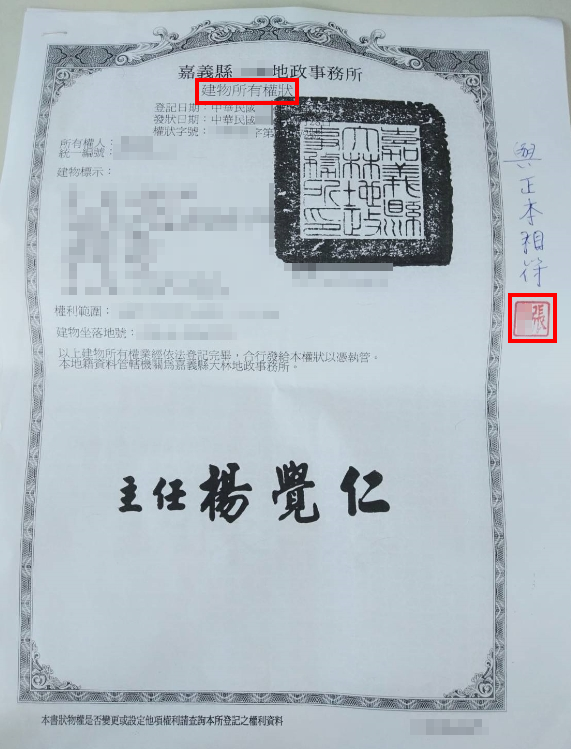 2.房屋稅籍(可影本，要蓋房屋所有人私章)　若有持分，需附上其他所有持分人之房屋稅籍影本及　　其所有人私章＊房屋稅籍(範例)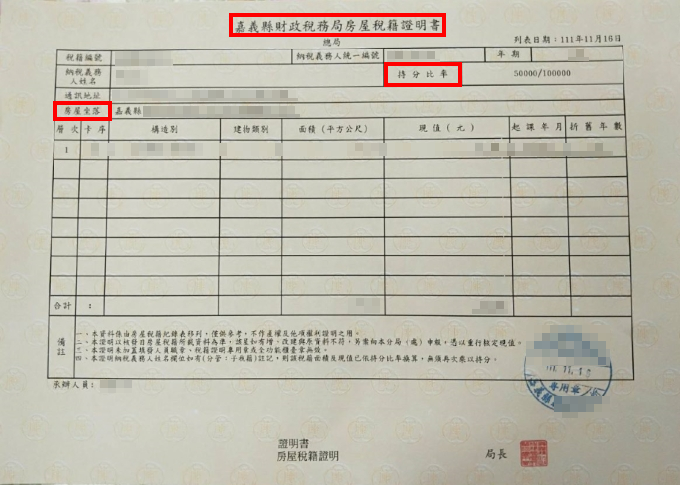 3.施工/修繕同意書(需正本)　A.若施工處非在申請人個案名下，需附上房屋所有權　　　人之修繕同意書　B.若有持分，需附上其他所有持分人之修繕同意書＊施工同意書(範例)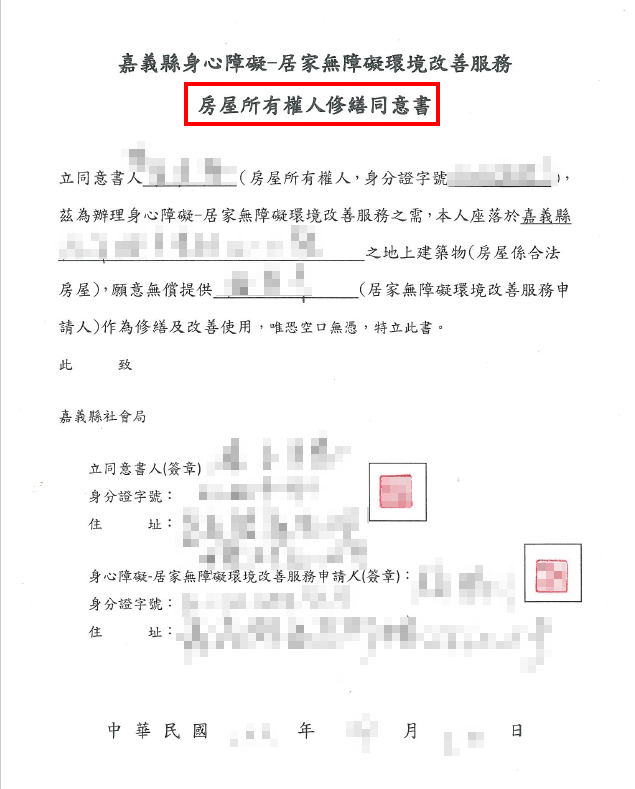 　　　　申請人　　　應備文件房屋所有人非房屋所有人建物所有權狀影本，需加蓋房屋所有人私章ＯＯ建物謄本影本，需加蓋房屋所有人私章ＯＯ房屋稅籍證明書影本，需加蓋房屋所有人私章ＯＯ房屋稅繳稅單影本，需加蓋房屋所有人私章ＯＯ施工同意書正本ＸＯ